	NORTHERN ARAPAHO TRIBE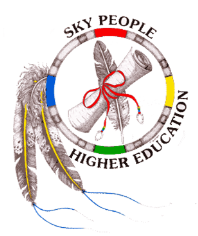 SKY PEOPLE EDUCATION PROGRAMSSEMESTER GRADE AND TRANSCRIPT RELEASE FORMName:_________________________________SSN#:______________________DOB:____________I hereby give my consent and request that a OFFICAL TRANSCRIPT of my grades (semester or quarter) be released to authorized education personnel for:          				 _________________________              _________________________				             (Academic Year)			    (Semester/Quarter)If the Family Educational Rights and Privacy Act (FERPA, PL-380) at the Post-Secondary Institution requires a written request for release of information. It is my responsibility to file the written request at the college/university for my official transcript to be released to Sky People.______________________________________			      _________________________	         Signature of Student					                  Date Completed	ADDITIONAL INFORMATION:		Last Semester Attended   __________________________						 Attended:     __________________________	MAIL TO:SKY PEOPLE EDUCATION PROGRAMNORTHERN ARAPAHO TRIBEP.O. BOX 920FORT WASHAKIE, WY  82514